Spritz aux Noisettes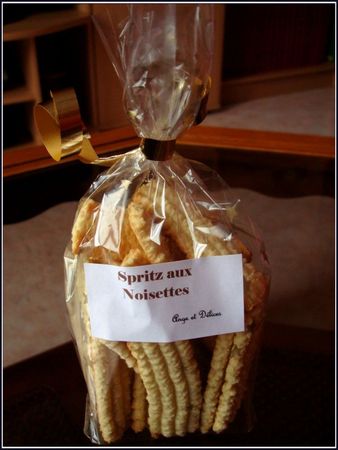 Ingrédients:250g de sucre en poudre375g de beurre bien mou1 œuf500g de farine200g de poudre de noisette1/2 cuil. à café de levure chimiquePréparation:Battre le beurre avec le sucre de façon à obtenir un mélange bien homogène.Incorporez ensuite l'œuf puis la farine tamisée et la levure. Ajoutez la poudre de noisette. Pétrissez la pâte et formez une boule. Recouvrez-la de film alimentaire et placez au frais pendant 1 heure.Préchauffez votre four à 150°C ou ther 5.Préparez au moins deux plaques recouvertes de papier cuisson: passez la pâte dans une machine à Spritz, coupez à peu prés tout les 10cm et posez-les sur les plaques de cuisson.Faites cuire à peu prés 10 min (surveillez car le temps de cuisson peu varier d'un four à l'autre). Le Spritz doit rester de couleur claire.                                                                                                                   Ange et Délices